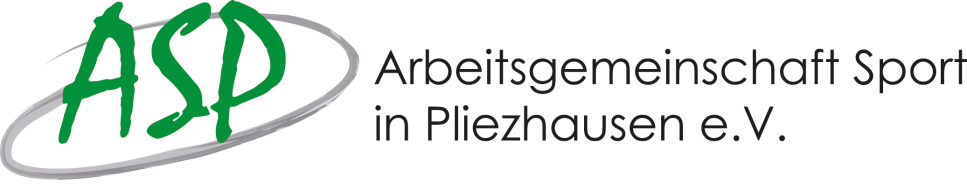 Merkblatt: Informationspflicht nach Artikel 13 und 14 DSGVO EU – Datenschutz-GrundverordnungNach Artikel 13 und 14 der EU – DSGVO hat der Verantwortliche einer betroffenen Person, deren Daten er verarbeitet, die in den Artikeln genannten Informationen bereit zu stellen. Dieser Informationspflicht kommt dieses Merkblatt nach.Merkblatt: Informationspflicht nach Artikel 13 und 14 DSGVO EU – Datenschutz-GrundverordnungNach Artikel 13 und 14 der EU – DSGVO hat der Verantwortliche einer betroffenen Person, deren Daten er verarbeitet, die in den Artikeln genannten Informationen bereit zu stellen. Dieser Informationspflicht kommt dieses Merkblatt nach.Namen und Kontaktdaten des Verantwortlichen sowie gegebenenfalls seiner Stellvertreter im Sinne der DSGVO:Arbeitsgemeinschaft Sport in Pliezhausen e.V., Friedrichstr. 50, 72124 PliezhausenE-Mail: asp-pliezhausen@gmx.deTelefon: 07127-80973Internet-Adresse: www.asp-pliezhausen.deGesetzlich vertreten durch den Vorstand nach 3 26 BGB1. Thomas Jeggle, Florianweg 22, 72124 Pliezhausen2. Michael Armbruster, Birkhölzlestr. 4, 72768 ReutlingenJedes Vorstandsmitglied ist allein vertretungsberechtigt.DatenschutzbeauftragterDa wir nicht die entsprechenden Vorschriften der DSGVO bzw. des BDSG bezüglich der Bestellung eines Datenschutzbeauftragten fallen, haben wir keinen Datenschutzbeauftragten benannt. Bei Fragen wenden Sie sich bitte an den vorgenannten Verantwortlichen.TeilnehmerdatenDie Verarbeitung der personenbezogenen Daten erfolgt in der Regel aufgrund der Erforderlichkeit zur Erfüllung eines Vertrages gemäß Artikel 6Abs. 1 lit. b DSGVO. Bei den Vertragsverhältnissen handelt es sich in erster Linie um die Teilnahme an Angeboten. Werden personenbezogene Daten erhoben, ohne dass die Verarbeitung zur Erfüllung des Vertrages erforderlich ist, erfolgt die Verarbeitung aufgrund einer Einwilligung nach Artikel 6 Abs. 1 lit. A) i. V. m. Artikel 7 DSGVO. Die Veröffentlichung der personenbezogenen Daten im Internet oder in lokalen, regionalen oder überregionalen Printmedien erfolgt zur Wahrung berechtigter Interessen des Vereins (vgl. Artikel 6 Abs. 1 lit. F DSGVO). Das berechtigte Interesse des Vereins besteht in der Information der Öffentlichkeit durch Berichterstattung über die Aktivitäten des Vereins. In diesem Rahmen werden personenbezogene Daten einschließlich von Bildern der Teilnehmer zum Beispiel im Rahmen der Berichterstattung über sportliche Ereignisse des Vereins veröffentlicht.Wenn Sie an einer unserer Veranstaltungen / Kurse teilnehmen, erheben und verarbeiten wir von Ihnen weitere Daten, die wir im Anmeldeformular abfragen. Im Einzelnen handelt es sich um folgende Daten: - Vorname, Name - Anschrift einschl. E-Mail - Geburtsdatum zum Zweck der Verwaltung des schuldrechtsähnlichen Vertragsverhältnisses als Teilnehmer Rechtsgrundlage: Art. 6 Abs. 1 b) DSGVO (Erforderlichkeit) Wir verarbeiten weiterhin: - Geschlecht - Telefonnummer(n) - Bankverbindung- ggf. Informationen zum GesundheitszustandRechtsgrundlage: Art. 6 Abs. 1 lit. F) DSGVO (berechtigtes Interesse) Als Teilnehmer / Besucher unserer sportlichen Veranstaltungen machen wir möglicherweise Fotos, auf denen Sie neben anderen abgebildet sind.Rechtsgrundlage: Art. 6 Ziffer 4 DSGVO (berechtigtes Interesse) i.V.m. § 23 Abs. 1 Nr. 3 KUG (kein Einwilligungserfordernis für die Darstellung von Versammlungen, Aufzügen u.ä.) bzw. § 23 Abs. 1 Nr. 1 KUG (kein Einwilligungserfordernis bei Bildnissen des Zeitgeschehens). Weitere personenbezogene Daten außerhalb der Erforderlichkeit bzw. des berechtigten Interesses verarbeiten wir normalerweise nicht. Sollten wir dies im Einzelfallanstreben, werden wir vorher Ihre Einwilligung einholen. Empfänger der Daten Vorstand und hauptamtliche Mitarbeiter: Empfänger Ihrer Daten sind Vorstand und hauptamtliche Mitarbeiter zum Zweck der allgemeinen Verwaltung und Steuerung des Vereins. Rechtsgrundlage: Art.6 Abs. 1 lit. B) DSGVO (Erforderlichkeit) und lit f) (berechtigtes Interesse) Übungsleiter: Zur Ermöglichung des Sportbetriebs geben wir Namen, Telefonnummer, Email, Geschlecht und Geburtsdatum auf Teilnehmerlisten an die Übungsleiter des Vereins heraus mit der Maßgabe, dass diese nur intern und nur für den vorgenannten Zweck genutzt werden dürfen. Rechtsgrundlage: Art. 6 Abs. 1 lit f) (berechtigtes Interesse) Weitergabe an Drittstaaten Eine Weitergabe Ihrer Daten an Drittstaaten findet nicht statt.Aufbewahrungsfristen / Löschung der DatenErfolgt keine schriftliche Anmeldung zu einem Folgeangebot, endet die Mitgliedschaft automatisch. Ihre Daten werden zum 31.12. gelöscht. Im Falle des Widerrufs der Einwilligung werden die Daten unverzüglich gelöscht. Ihre RechteDer betroffenen Person stehen unter den in den Artikeln jeweils genannten Voraussetzungen die nachfolgenden Rechte zu:- das Recht auf Auskunft nach Artikel 15 DSGVO- das Recht auf Berichtigung nach Artikel 16 DSGVO- das Recht auf Löschung nach Artikel 17 DSGVO- das Recht auf Einschränkung der Verarbeitung nach Artikel 18 DSGVO- das Recht auf Datenübertragbarkeit nach Artikel 20 DSGVO- das Widerspruchrecht nach Artikel 21 DSGVO- das Recht auf Beschwerde bei einer Aufsichtsbehörde nach Artikel 77 DSGVO- das Recht, eine erteilte Einwilligung jederzeit zu widerrufen zu können, ohne dass die Rechtmäßigkeit der aufgrund der Einwilligung bis zum Widerruf erfolgten Verarbeitung hierdurch berührt wird.Sofern wir Daten von Ihnen aufgrund einer Einwilligung verarbeiten, können Sie diese Einwilligung jederzeit mit Wirkung für die Zukunft widerrufen (s. Einwilligungserklärung). Zur Ausübung der vorgenannten Betroffenen-Rechte richten Sie Ihr Anliegen bitte in Textform (Brief oder Email) unter eindeutiger Identifizierung Ihrer Person an den oben genannten Verantwortlichen. Sie haben außerdem ein Beschwerderecht bei der zuständigen Aufsichtsbehörde, dem Landesdatenschutzbeauftragten Baden-Württemberg, die Verarbeitung Ihrer personenbezogenen Daten betreffend. Adresse: Der Landesdatenschutzbeauftragte für den Datenschutz und die Informationsfreiheit Postfach 10 29 32 70025 Stuttgart Email: poststelle@lfdi.bwl.de Website: https://baden-wuerttemberg.datenschutz.deDie Quelle, aus der die personenbezogenen Daten stammenDie personenbezogenen Daten werden grundsätzlich im Rahmen der Anmeldung zum Kurs erhoben. 
Ende der InformationspflichtPliezhausen, November 2019(Für Ihre Unterlagen bestimmt)